                               Қамқоршылық кеңесі отырысының хаттамасы                                                             Хаттама№1
Қамқоршылық кеңесінің отырысы
«Кенжебай-Самай негізгі орта мектебі» КММ

Өткізілген уақыты: 08.09.2021жыл
Қатысқандар: Мектеп директоры  :С.Н.Торгаев
Қамқоршылық кеңесінің төрағасы :Жұмағұлов С.
Кеңес мүшелері:1.Қамқоршылық кеңесінің төрағасы:Жұмағұлов С.-ЖШҚ иесі2.Қамқоршылық кеңесінің мүшесі: Көпбаев Қ. – «Мақсат » ЖШҚ иесі3.Қамқоршылық кеңесінің мүшесі: Ашықбаев Қ.- «Ержан » ЖШҚ иесі4.Қамқоршылық кеңесінің мүшесі: Кабаров И.  – ата-ана5.Қамқоршылық кеңесінің мүшесі: Хасенов З. - «Санжар » ЖШҚ иесі6.Қамқоршылық кеңесінің мүшесі: Умиралин Ж.- «Қылжыр » ЖШҚ иесі7.Қамқоршылық кеңесінің мүшесі: Есмағанбетова Н.- ардагер ұстаз8.Қамқоршылық кеңесінің мүшесі: Мусиев С.-ата-ана      9.Қамқоршылық кеңесінің мүшесі::Бүргембаев Г.- ата-ана                                                         Күн тәртібінде1.Қамқоршылық кеңесінің жұмысын ұйымдастыру және жаңадан құрамын бекіту.                                                                                  Мектеп директоры: С.Н.Торгаев2.2021-2022 оқу жылының жылдық жоспарымен қамқоршылық кеңес мүшелеріне таныстыру.                                                                                              ДТІЖО :  Б.Қ.ОспановаТыңдалды:
Бірінші мәселе мектеп директоры С.Н.Торгаев сөз алып,ҚР Білім және ғылым Министрінің «Қамқоршылық кеңестің жұмысын ұйымдастырудың және білім беру ұйымдарында оны сайлау тәртібінің үлгілік қағидаларын бекіту туралы» 27.07.2017ж №355 бұйрығымен таныстырып өтті.Қамқоршылық кеңесі жұмысының  жүргізілуі,төрағасының атқаратын міндеті,мектептің дамуына қосатын үлесі жайлы тоқталып өтті. Қамқоршылық кеңес мүшелерінің өкілетті мерзімі 3 жылды құрайтындығы және ол кеңес тек тақ саннан тұратынына да тоқталды . Сондықтан биылғы жылғы қамқоршылық  кеңес өз құрамына жаңадан мүшелер енгізді.Екінші мәселе бойынша директордың тәрбие ісі жөніндегі орынбасары :Б.Қ.Оспанова 2021-2022 оқу жылындағы «Қамқоршылық кеңесі» жоспарымен таныстырды және Қамқоршылық кеңес мүшелерін бекіту жөніндегі бұйрықпен таныстырды.Кеңес мүшелерінің отырысы жылына 4 рет болатындығы және әр отырыста қаралатын күн тәртібіндегі мәселелер жөнінде айтылды.Отырыс кезінде кеңеске мүше болып сайланған ата-аналар өз пікірлерін айтып,ортаға салды.Онда мектеппен үнемі байланыста болу ,бірігіп жұмыс істеу ұсыныстары айтылды.Әркімге міндеттелген жұмысты тиянақты орындау және нәтиже шығару басты мақсат болып алынды.Қаулы :1.Мектеппен бірігіп жұмыс жасау оны ұйымдастыру кеңес төрағасы  С.Жұмағұловқа жүктелсін.2.Кеңес отырысын уақытылы өткізу ДТІЖО  Б.Қ.Оспановаға  міндеттелсін.3.Қамқоршылық кенестің жұмысын жүзеге асыру әр кеңес мүшелеріне міндеттелсін.1. Төрағасы :    Жұмағұлов Сайлау.       Кеңес мүшелері: 2. Көпбаев Қайрат  – «Мақсат » ЖШҚ иесі3. Ашықбаев Қосан - «Ержан » ЖШҚ иесі4. Кабаров Ибрагим   – ата-ана5. Хасенов Зейнулла - «Санжар » ЖШҚ иесі6. Умиралин Жанболат - «Қылжыр » ЖШҚ иесі7. Есмағанбетова Нәсіп - ардагер ұстаз8. Мусиев Сердәлі -ата-ана 9. Бүргембаев Гайни - ата-ана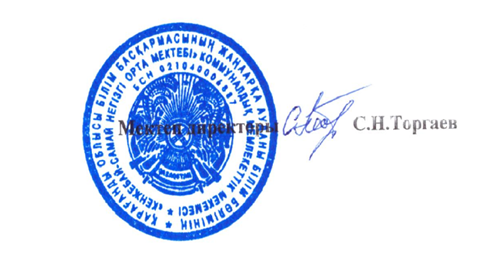 бойынша қамқоршылық кеңесінің төрайымы Шаңбатырова Райхан сөз алып, қамқоршылық кеңесінің  жылдық жұмысы жайлы айтып өтті.Биыл бірінші алға қойып отырған мәселе ата-аналар көмегімен мектептің еденің дұрыстау.Соған сіздер көмектессеңіздер.Себебі,биыл жөндеу жұмысына жоспарға  кіргенімен,ақша бөлінбей еден дұрысталмай қалды.Жоспарланған уақыт 1-тоқсан каникулында жасап ,бітіру.Екінші жоспарда тұрған мәселе аз қамтылған және көпбалалы отбасы балаларына көмек беру.Мектеп бойынша көпбалалы отбасы-1,аз қамтылған-1 отбасы анықталды.
Екінші мәселе сынып жетекшісі Тусупова Самал « Қоғамдық дерт-сыбайлас жемқорлыққа жол жоқ» атты баяндама оқыды.Ата-аналар өз ойларын ортаға салды.Ата-ана Агибаева Ж:Сыбайлас жемқорлық біздің мектепте жоқ екенің,мектепте осы күнге дейін ақша жинау мәселесі болмағанын баса айтты.Әртүрлі мәселе бойынша: мектеп формасы,оқушылардың сабаққа қатысы,ата-аналармен жұмыс  жайында мектеп меңгерушісі Г.Ж.Аманжолова сөз алдыШешім:1.Қамқоршылық кеңесінің жұмысын жоспарлы түрде жүргізу жалғастырылсын.2.Сыбайлас жемқорлыққа жол бермеу жұмысы жалғастырылсын.Кеңестөрайымы: ШаңбатыроваҚамқоршылық кеңестің хаттамасы1Хаттама№3
Қамқоршылық кеңесінің отырысы
№69 разъезд бастауыш  мектебі

Өткізілген уақыты: 8.10.2019жыл
Қатысқандар: Мектеп меңгерушісі Г.Ж.Аманжолова
Қамқоршылық кеңесінің Төрайымы –Шаңбатырова Р.Хатшы-А.А.Аманова
Кеңес мүшелері;
1.Абеуова Э2Зейлов Ж.Ж3.Абеуова А4.Қожаев С5.Сыздықов О6.Манкаева Г7.Кульманов Е                                                         Күн тәртібінде1.Қамқоршылық кеңесінің жұмысын ұйымдастыру.2.Сыбайлас жемқорлыққа жол бермеу жөнінде түсіндірмелер беру.3.Әр түрлі мәселелерТыңдалды:
Бірінші мәселе бойынша қамқоршылық кеңесінің төрайымы Шаңбатырова Райхан сөз алып, қамқоршылық кеңесінің  жылдық жұмысы жайлы айтып өтті.Биыл бірінші алға қойып отырған мәселе ата-аналар көмегімен мектептің еденің дұрыстау.Соған сіздер көмектессеңіздер.Себебі,биыл жөндеу жұмысына жоспарға  кіргенімен,ақша бөлінбей еден дұрысталмай қалды.Жоспарланған уақыт 1-тоқсан каникулында жасап ,бітіру.Екінші жоспарда тұрған мәселе аз қамтылған және көпбалалы отбасы балаларына көмек беру.Мектеп бойынша көпбалалы отбасы-1,аз қамтылған-1 отбасы анықталды.
Екінші мәселе сынып жетекшісі Тусупова Самал « Қоғамдық дерт-сыбайлас жемқорлыққа жол жоқ» атты баяндама оқыды.Ата-аналар өз ойларын ортаға салды.Ата-ана Агибаева Ж:Сыбайлас жемқорлық біздің мектепте жоқ екенің,мектепте осы күнге дейін ақша жинау мәселесі болмағанын баса айтты.Әртүрлі мәселе бойынша: мектеп формасы,оқушылардың сабаққа қатысы,ата-аналармен жұмыс  жайында мектеп меңгерушісі Г.Ж.Аманжолова сөз алдыШешім:1.Қамқоршылық кеңесінің жұмысын жоспарлы түрде жүргізу жалғастырылсын.2.Сыбайлас жемқорлыққа жол бермеу жұмысы жалғастырылсын.Кеңестөрайымы: Шаңбатырова№69 разъезд бастауыш  мектебі  Қамқоршылық кеңесінің отырысы
                                                                 1Хаттама №2Өткізілген уақыты: 24.05.2019  жыл
Қатысқандар: 10Қатыспағандар-0
 Күн тәртібінде:1. Мектеп меңгерушісі Г.Ж.Аманжолованың 2018-2019 оқу жылының жартыжылында атқарылған жұмысы  жайлы есебі.
2. Әртүрлі мәселелер.
Тыңдалды:
Бірінші мәселе бойынша мектеп меңгерушісі - Г.Ж.Аманжолова сөз алды.:Биыл мектебімізде 1-4 сыныптар арасында 11 оқушы білім алса,мектеп алды даярлық тобында-3 бала ,шағын орталықта -5 бала тәрбиеленді.2018-19 оқу жылын білім сапасы 81,8 пайызбен аяқтап отырмыз .Мектебімізде биыл көптеген мектепішілік іс-шаралар өткізілді.Қыркүйек айында «Дені саудың-жаны сау» деген атпен денсаулық күнін өткіздік.Әр атаулы мерекелер өз мәнінде өтіп отырды. Ауданда өткен «Шырша»мерекесіне көпбалалы отбасынан Баязитова Ақниет қатысып келді.Аз қамтылған отбасынан шыққан бір оқушыға материалдық көмек (куртка,сумка) берілді2018-2019 оқу жылында Амалбеков мектебінде өткен «Шеберлер қалашығы»көрмесінен 2-орын алдық.Оны атап айтып жатқан себебім,оқушылар 90 асықтан үлкен топай асық жасап шығарды.Онда үлкен мән бар.Бірлік бар жерде,тірлік бар дегендей оқушыларды бірігіп жұмыс істеуге,ауыз біршілікке баулу.Сонымен қоса биыл ауданымызда бірінші рет өтіп отырған «Ұлы даланың жеті қыры»форумына  мұғаліміміз Тусупова Самал қатысып,тоқыма тоқу өнерін көрсетті.Бұл біз үшін үлкен жетістік деп айта аламын.Құрметті ата-аналар! Жетістіктерімізбен қоса алдағы уақытта қолға алатын мәселелер өтекөп, соның бірі оқушылардың кітапқа деген қызығушылығын арттыру.2018-2019 оқу жылында біздің мектеп «Бастауышқа-20кітап»деген жоба бастады. Келесі оқу жылындада ол жоба өз  жалғасын табады.2.Әр түрлі мәселелер  бойынша Қожаев Сейітжан ақсақал мектептің ауласын аббаттандыру мәселесін көтерсе,ағымдық жөндеу жұмысы мектептің кіре берісі қайтаданқаланса деген мәселені ата-ана Манкаева Гүлжазира қозғады.Шешім:
1. Мектепке ағымдық жөндеу жұмысына көмек көрсету (ата-ана демеушілігімен)
2.  «Бастауышқа -20кітап»жобасын әрі қарай дамыту
 3.  Келесі оқу жылына аз қамтылған немесе көп балалы отбасын анықтап материалдық     көмек  көрсету.
Қамқоршылық кеңесінің төрайымы :         Шаңбатырова Р.Кеңес мүшелері;
1.Абеуова Эльмира-жұмыссыз5 .Зейлов Жаңбырбай Жумакович-күзетші2.Абеуова Әсем –жұмыссыз                                 6.Қожаев Сейітжан Мухиеевич-зейнеткер3. Сыздықов Өміртай-теміржолшы                      7.Манкааева Гүлжазира-жұмыссыз4.Кульманов Ермек –зейнеткер8.Аманова Ақтолқын- жұмыссыз
Қамқоршылық кеңестің хаттамасы1Хаттама№1
Қамқоршылық кеңесінің отырысы
№69 разъезд бастауыш  мектебі

Өткізілген уақыты: 26.03.2019жыл
Қатысқандар: -10Қатыспаған-0Күн тәртібінде1. Мектеп меңгеруші Г.Ж.Аманжолова жазғы ағымдық және күрделі жөндеу жұмыстары туралы .
2. Қамқоршылық кеңесінің ағымдық жоспары.
3. Әртүрлі мәселелер жұмыстар.
Тыңдалды:
Бірінші мәселе бойынша мектеп меңгерушісі - Г.Ж.Аманжолова сөз алды. Гүлжайнат Жумажановна  мектепте 2018-19 оқу жылында мектепке күрделі жөндеу жұмыстары керек екендігі жайлы сөз қозғады.Ауыл  ата-аналарының  мектеп пешінің жеке болу ұсынысы қаралып жатқаны айтылды. Мектептің кіре берісін жөндеуге ақаулық смета жасалып АББ-не өткізілгені туралы ақпарат берді
Екінші мәселе бойынша қамқоршылық кеңесінің төрайымы Шаңбатырова Райхан сөз алып, қамқоршылық кеңесінің  жылдық жұмысы жайлы айтып өтті.Ата-аналар көбісі жұмыссыз,спонсорлық көмек мектепке биыл болмағанын жоқ  ескертті.Үшінші мәселе бойынша кеңес мүшелері өз ойларын ортаға салды.1.Мектеп маңайын аббаттандыру.
2.Мерекелерге демеушілік жасау3.Мектептің  ағымдағы жөндеу жұмыстарына көмек көрсету.
4. Аз қамтамасыз етілген отбасының 1-оқушысын жазғы сауықтыру лагеріне жіберу.
Шешім:
1.  Мерекелерге демеушілік жасау.
2.   Мектептің ағымдағы жөндеу жұмыстарына көмек көрсету.
 3.  Аз қамтылған отбасы немесе көпбалалы отбасынан 1-баланы жазғы сауықтыру лагеріне жіберу.
Кеңес төрайымы: Шаңбатырова Р
Кеңес мүшелері;
1.Абеуова Э2Зейлов Ж.Ж3.Абеуова А4.Қожаев С5.Сыздықов О6.Манкааева Г7.Кульманов Е8.Аманова А